Об определении местоположения                       В соответствии с Законом Чувашской Республики от  года  № 28 , «Об административном территориальном устройстве  Чувашской Республики»  ст.17, Федерального закона «Об общих принципах организации местного  самоуправления в Российской Федерации»  от    № 131-ФЗ , а также с определением местоположения адресного хозяйства в населенных  пунктах Богатыревского сельского поселения Цивильского района Чувашской Республики, администрация Богатыревского сельского поселения Цивильского районап о с т а н о в л я е т :                 1. Определить местоположение земельного  участка:           - площадью 0,15 га с кадастровым номером  21:20:130903:90 местоположение : Чувашская Республика – Чувашия , Цивильский муниципальный район, Богатыревское сельское поселение, с.Богатырево, ул.Молодежная, д.8.                       2. Постановление вступает в силу с момента подписания.    Глава администрации Богатыревского    сельского поселения                                                           А.В.Лаврентьев     ЧӐВАШ  РЕСПУБЛИКИÇĚРПӲ РАЙОНӖ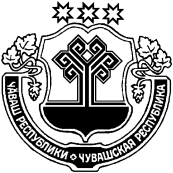 ЧУВАШСКАЯ РЕСПУБЛИКА ЦИВИЛЬСКИЙ РАЙОН ПАТĂРЬЕЛ ЯЛ ПОСЕЛЕНИЙĚН АДМИНИСТРАЦИЙĚ ЙЫШĂНУ2019ç.çěртме уйăхĕн 17-мĕшĕ.№ 30Патӑрьел ялěАДМИНИСТРАЦИЯ БОГАТЫРЕВСКОГО СЕЛЬСКОГО ПОСЕЛЕНИЯ ПОСТАНОВЛЕНИЕ«17» июня 2019 г.№30  село Богатырево